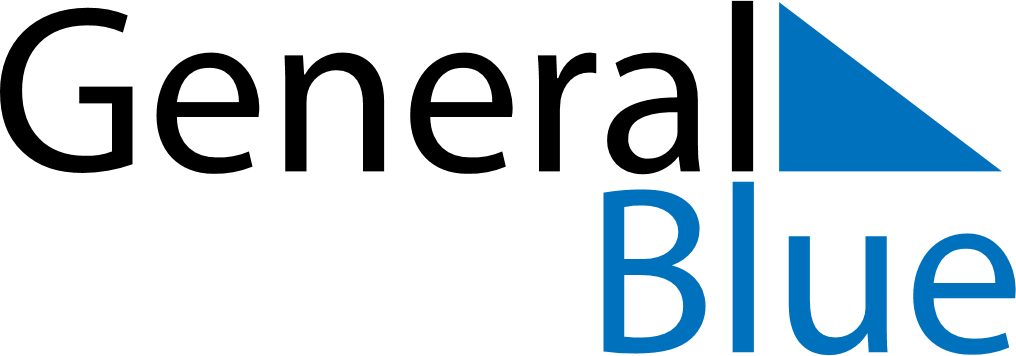 September 2029September 2029September 2029CroatiaCroatiaSundayMondayTuesdayWednesdayThursdayFridaySaturday123456789101112131415Yom Kippur16171819202122Yom Kippur2324252627282930